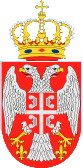 Назив наручиоца:Предшколска установа ''Ђурђевдан'' КрагујевацБрoj: 02-4799Датум: 08.10.2020. годинеАдреса:Кнеза Милоша 21аК р а г у ј е в а цДиректор Јаковљевић Сања, Предшколска установа ''Ђурђевдан'' Крагујевац на основу Статута установе, члана 107. став 3. и  члана 108. Закона о јавним набавкама („Службени гласник Републике Србије“, број 124/12, 14/2015 и 68/2015) и Извештаја Комисије за јавну набавку од 03.04.2020. године,  доносиО Д  Л У К Уо додели уговора за набавку услуга техничког прегледаНа предлог Комисије за јавну набавку образоване Решењем Градске управе за заједничке послове као Тела за централизоване јавне набавке  набавке број 404-125/20-XXVI-02 од 18.03.2020. године, у предмету јавне набавке број 1.2.6/20: Услуга техничког прегледа (назив и ознака из општег речника набавки: услуге техничког преглед возила 71631200), уговор се додељује понуђачу:„ЕТРИЈУМ 057“ д.о.о, Крагујевац, улица Драгослава Срејовића 55 А , Матични број: 21029971,  ПИБ: 108589763 у складу са  понудом број: 1/2020 од 25.03. 2020. године са подизвођачем „Гаљак јуниор“ д.о.о, улица Индустријске бб, Матични број: 20678216, ПИБ: 106774722.О  б  р  а  з  л  о  ж  е  њ  еГрадска управа за заједничке послове као Tело за централизоване јавне набавке, у складу са Законом о јавним набавкама („Службени гласник Републике Србије“ број 124/12, 14/15 и 68/15), спровела je јавну набавку мале вредности број 1.2.10/20, Услуга техничког прегледа возила, са циљем закључења оквирног споразума са једним добављачем, на период важења од годину године.Позив за достављање понуда објављен је дана 18.03.2020. године на Порталу јавних набавки, (portal.ujn.gov.rs) и интернет страници наручиоца (www.kragujevac.rs). Рок за достављање понуда био је 26.03.2020. године до 10:00 часова. Благовремено је приспела понуда:„Марко транс карго“ д.о.о, Београд; „ЕТРИЈУМ 057“ д.о.о, Крагујевац са подизвођачем „Гаљак јуниор“ д.о.оПроцењена вредност јавне набавке износи  2.425.093,00 динара (без урачунатог ПДВ-а).Јавно отварање понуда уз присуство овлашћених понуђача, извршено је 26.03.2020. године са почетком у 10:30 часова.  Поступак јавног отварања спроведен је од стране Комисије за јавне набавке. На спроведени поступак није било примедби.Процењена вредност јавне набавке – услуга техничког прегледа, број 1.2.6/20 износи: 25.000,00 динара.Подаци из извештаја о стручној оцени понуде:Понуђени су следећи услови:01. „ Марко транс царго“ доо, Београд, улица Булевар Михаила Пупина 10г/351- Нови Београд, Матични број: 20598069, ПИБ:106419975 ; Понуда број: 519/20 од 25.03.2020. годинеОсновни елементи понуде1.Понуђена цена:  1.575.600,00 динара  + ПДВ: 315.120,00  , УКУПНО 1.890.720,00 динара;2. Услови плаћања: 45 дана од дана фактурисања. За привредне субјекте рок не може бити дужи од 45 дана;3. Рок важења понуде: 90  дана.02. „ЕТРИЈУМ 057“ доо, Крагујевац, улица Драгослава Срејовића 55 А , Матични број: 21029971, ПИБ: 108589763 ; Понуда број : 1/2020 од 25.03. 2020. године са подизвођачем „Гаљак јуниор“ доо, улица Индустријске бб, Матични број: 20678216, ПИБ: 106774722 Основни елементи понуде1.Понуђена цена:  1.421.000,00 динара  + ПДВ: 284.200,00  , УКУПНО 1.705.200,00 динара;2. Услови плаћања: За привредне субјекте рок не може бити дужи од 45 дана;3. Рок важења понуде: 180 дана.Стручна оцена понуда:Комисија је поступајући у складу са чланом 93. став 1 ЗЈН извршила контролу код подизвођача „Гаљак јуниор“ доо , Крагујевац да ли испуњава техничке капацитете предвиђене конкурсном документацијом и утврдила на „Гаљак јуниор“ доо, Крагујевац испуњава услове који су тражени.Комисија је у поступку стручне оцене понуда констатовала да су  понуде понуђача „Марко транс царго“ доо, Београд и „ЕТРИЈУМ 057“ доо, Крагујевац са подизвођачем „Гаљак јуниор“ доо прихватљиве .На основу критеријума „најнижа понуђена цена“ утврђен је  ранг  понуђача :01.  „ЕТРИЈУМ 057“ доо, Крагујевац са подизвођачем „Гаљак јуниор“;02. „ Марко транс царго“ доо, Београд.На основу напред наведеног донета је одлука као у диспозитиву.ПРАВНА ПОУКАПонуђач који сматра да су му доношењем Одлуке о додели уговора за јавну набавку услуга техничког прегледа повређена права, може да покрене поступак за заштиту права  у року од пет  дана од дана објављивања ове Одлуке на порталу јавних набавки. Захтев за заштиту права подноси се наручиоцу, а копија се истовремено доставља Републичкој комисији за заштиту права, непосредно или препорученом поштом. Уз поднети захтев доставља се доказ о уплати таксе у износу од 120.000,00 динара на текући рачун Буџета Републике Србије број 840 – 30678845 – 06; шифра плаћања: 153 или 253;  позив на број: подаци о броју или ознаци јавне набавке поводом које се подноси захтев за заштиту права.                                                                                                                          ДИРЕКТОР__________________